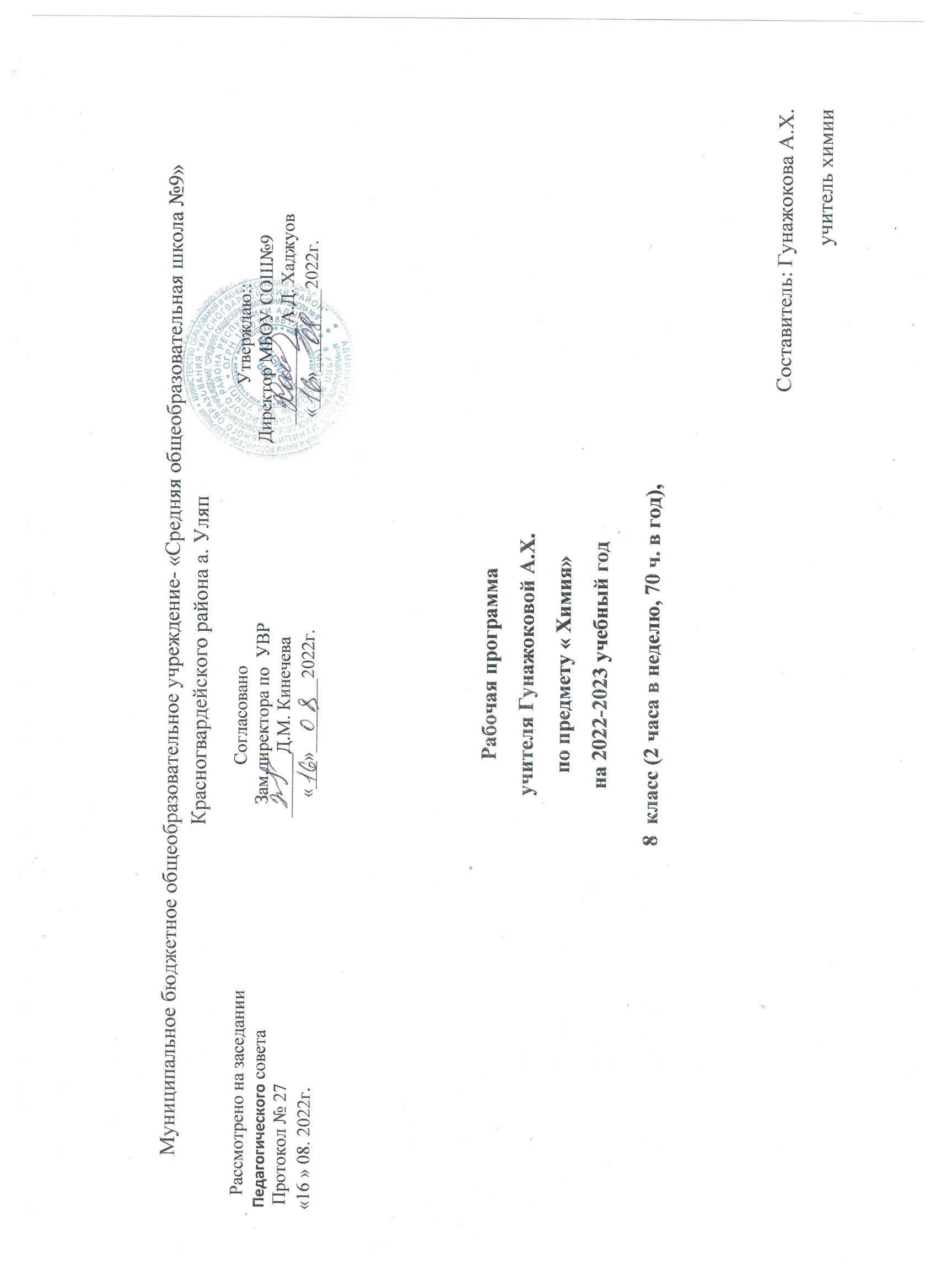 Рабочая программа учебного курса по химии для 8 класса составлена на основе Примерной  основной образовательной программы по химии (базовый уровень) для 8-9 классов общеобразовательных учреждений, авторской Программы курса химии для базового изучения химии в 8-9 классах общеобразовательных учреждений  авторов Н.Е.Кузнецова, Н.Н.Гара и Федерального компонента Государственного образовательного стандарта.Цели изучения химии в 8 классе: • освоение знаний о химической составляющей естественно-научной картины мира,важнейших химических понятиях, законах и теориях;• овладение умениями применять полученные знания для объяснения разнообразных химических явлений и свойств веществ, оценки роли химии в развитии современныхтехнологий и получении новых материалов;• развитие познавательных интересов и интеллектуальных способностей в процессесамостоятельного приобретения химических знаний с использованием различных источников информации, в том числе компьютерных;• воспитание убежденности в позитивной роли химии в жизни современного общества, необходимости химически грамотного отношения к своему здоровью и окружающейсреде;• применение полученных знаний и умений для безопасного использования веществ и материалов в быту, сельском хозяйстве и на производстве, решения практических практических задач в повседневной жизни; предупреждения явлений, наносящих вред здоровью человека и окружающей среде; проведение исследовательских работ; сознательного выбора профессии, связанной с химией.Задачи:ü  умение самостоятельно и мотивированно организовывать свою познавательную деятельность (от постановки цели до получения и оценки результата);ü  использование элементов причинно-следственного и структурно-функционального анализа; исследование несложных реальных связей и зависимостей; ü  определение сущностных характеристик изучаемого объекта;ü   самостоятельный выбор критериев для сравнения, сопоставления, оценки и классификации объектов;ü  поиск нужной информации по заданной теме в источниках различного типа; умение развернуто обосновывать суждения, давать определения, приводить доказательства; объяснение изученных положений на самостоятельно подобранных конкретных примерах; ü  оценивание и корректировка своего поведения в окружающей среде, выполнение в практической деятельности и в повседневной жизни экологических требований; ü  использование мультимедийных ресурсов и компьютерных технологий для обработки, передачи, систематизации информации, создания баз данных, презентации результатов познавательной и практической деятельности. Программа рассчитана на 70  часов в 8 классе, из расчета – 2 учебных часа в неделю, из них: для проведения контрольных - 4 часа, практических работ - 6 часов. Учебно-методический комплект:1. Химия: рабочая программа: 8-9 классы / Н.Е Кузнецова, Н.Н.Гара. – М.: Вентана –Граф, 2017. – 68,с2. Н.Е Кузнецова, И.М. Титова,  Н.Н.Гара,  Химия. 8 класс. Учебник для общеобразовательных учреждений. - М.: Вентана – Граф ,2019г. 3. В.Н.Доронькин, А.Г.Бережная, Т.В.Сажнева, В.А.Февралева 4. Касатикова Е.Л. Химия в таблицах и схемах 2013г Санкт- Петербург5. Репетитор по химии под редакцией Егорова А.С. 2012 г6.Г.Л.Маршанова Сборник задач по органической химии 10-11 классы7. Журнал «Химия в школе», газета «1 сентября» (www.1senteber.ru) 8. Приложение «Химия» сайт www.prosv.ru (рубрика химия) 9. Интернет-школа «Просвещение.ru», online курс по УМК О.С. Габриеляна и др. ( www/internet-school.ru)10. Решу ЕГЭ «химия»Преобладающей формой текущего контроля выступают письменный (самостоятельные, контрольные, практические, тестирование) работы и устный опрос (собеседование).Планируемые предметные результаты освоения конкретного учебного предмета, курса.Деятельность образовательного учреждения общего образования в обучении химии должна быть направлена на достижение обучающимися следующих личностных результатов:воспитание российской гражданской идентичности: патриотизма, уважения к Отечеству, прошлому и настоящему многонационального народа России; осознание своей этнической принадлежности, знание истории, языка, культуры своего народа, своего края, основ культурного наследия народов России и человечества; усвоение гуманистических, демократических и традиционных ценностей многонационального российского общества; воспитание чувства ответственности и долга перед Родиной; 2) формирование ответственного отношения к учению, готовности и способности обучающихся к саморазвитию и самообразованию на основе мотивации к обучению и познанию, осознанному выбору и построению дальнейшей индивидуальной траектории образования на базе ориентировки в мире профессий и профессиональных предпочтений с учётом устойчивых познавательных интересов, а также на основе формирования уважительного отношения к труду, развития опыта участия в социально значимом труде;  формирование целостного мировоззрения, соответствующего современному уровню развития науки и общественной практики, учитывающего социальное, культурное, языковое, духовное многообразие современного мира; формирование коммуникативной компетентности в общении и сотрудничестве со сверстниками, детьми старшего и младшего возраста, взрослыми в процессе образовательной, общественно полезной, учебно-исследовательской, творческой и других видов деятельности; формирование ценности здорового и безопасного образа жизни; усвоение правил индивидуального и коллективного безопасного поведения в чрезвычайных ситуациях, угрожающих жизни и здоровью людей, правил поведения на транспорте и на дорогах;  формирование основ экологической культуры, соответствующей современному уровню экологического мышления, развитие опыта экологически ориентированной, рефлексивно-оценочной и практической деятельности в жизненных ситуациях. Метапредметными результатами освоения выпускниками основной школы программы по химии являются:1) умение самостоятельно определять цели своего обучения, ставить и формулировать для себя новые задачи в учёбе и познавательной деятельности, развивать мотивы и интересы своей познавательной деятельности; 2) умение самостоятельно планировать пути достижения целей, в том числе альтернативные, осознанно выбирать наиболее эффективные способы решения учебных и познавательных задач; 3) умение соотносить свои действия с планируемыми результатами, осуществлять контроль своей деятельности в процессе достижения результата, определять способы действий в рамках предложенных условий и требований, корректировать свои действия в соответствии с изменяющейся ситуацией; 4) умение оценивать правильность выполнения учебной задачи, собственные возможности её решения; 5) владение основами самоконтроля, самооценки, принятия решений и осуществления осознанного выбора в учебной и познавательной деятельности; 6) умение определять понятия, создавать обобщения, устанавливать аналогии, классифицировать, самостоятельно выбирать основания и критерии для классификации, устанавливать причинно-следственные связи, строить логическое рассуждение, 10 умозаключение (индуктивное, дедуктивное и по аналогии) и делать выводы; 7) умение создавать, применять и преобразовывать знаки и символы, модели и схемы для решения учебных и познавательных задач; 8) смысловое чтение; 9) умение организовывать учебное сотрудничество и совместную деятельность с учителем и сверстниками; работать индивидуально и в группе: находить общее решение и разрешать конфликты на основе согласования позиций и учёта интересов; формулировать, аргументировать и отстаивать своё мнение; 10) умение осознанно использовать речевые средства в соответствии с задачей коммуникации для выражения своих чувств, мыслей и потребностей; планирования и регуляции своей деятельности; владение устной и письменной речью, монологической контекстной речью; 11) формирование и развитие компетентности в области использования информационно-коммуникационных технологий; 12) формирование и развитие экологического мышления, умение применять его в познавательной, коммуникативной, социальной практике и профессиональной ориентации. Предметными результатами освоения выпускниками основной школы программы по химии являются:формирование первоначальных систематизированных представлений о веществах, их превращениях и практическом применении; овладение понятийным аппаратом и символическим языком химии; осознание объективной значимости основ химической науки как области современного естествознания, химических превращений неорганических и органических веществ как основы многих явлений живой и неживой природы; углубление представлений о материальном единстве мира; овладение основами химической грамотности: способностью анализировать и объективно оценивать жизненные ситуации, связанные с химией, навыками безопасного обращения с веществами, используемыми в повседневной жизни, умением анализировать и планировать экологически безопасное поведение в целях сохранения здоровья и окружающей среды; формирование умений устанавливать связи между реально наблюдаемыми химическими явлениями и процессами, происходящими в микромире, объяснять причины многообразия ве 11 ществ, зависимость их свойств от состава и строения, а также зависимость применения веществ от их свойств:  приобретение опыта использования различных методов изучения веществ: наблюдения за их превращениями при проведении несложных химических экспериментов с использованием лабораторного оборудования и приборов;  формирование представлений о значении химической науки в решении современных экологических проблем, в том числе в предотвращении техногенных и экологических катастроф. Содержание учебного предметаВведение (2 ч)Предмет и задачи химии. История возникновения химии1 . Основные понятия и теории химии. Лабораторное оборудование и приёмы обращения с ним. Правила техники безопасности при работе в кабинете химии. Тема1. Вещества и химические явления с позиций атомно-молекулярного учения(10ч) Химические элементы и вещества в свете атомно-молекулярного учения. Понятие «вещество» в физике и химии. Физические и химические явления. Описание веществ. Атомы. Молекулы. Химические элементы: их знаки и сведения из истории открытия. Состав веществ. Закон постоянства состава. Химические формулы. Формы существования химических элементов. Простые и сложные вещества. Простые вещества: металлы и неметаллы. Общая характеристика металлов и неметаллов. Некоторые сведения о металлах и неметаллах, обусловливающих загрязнённость окружающей среды. Описание наиболее распространённых простых веществ. Некоторые сведения о молекулярном и немолекулярном строении веществ. Атомно-молекулярное учение в химии. Относительные атомная и молекулярная массы. Классификация химических элементов и открытие периодического закона. Система химических элементов Д. И. Менделеева. Определение периода и группы. Характеристика элементов по ихположению в Периодической системе. Валентность. Определение валентности по положению элемента в Периодической системе. Количество вещества. Моль — единица количества вещества. Молярная масса. Тема 2. Химические реакции. Законы сохранения массы и энергии. (8ч)Сущность, признаки и условия протекания химических реакций. Причины и направления протекания химических реакций. Тепловой эффект химических реакций. Экзо- и эндотермические реакции. Законы сохранения массы и энергии. Составление уравнений химических реакций. Расчёты по уравнениям химических реакций. Типы химических реакций: разложения, соединения, замещения, обмена. Тема 3.Вещества в окружающей нас природе и технике (6ч)Вещества в природе: основные сведения о вещественном составе геосфер и космоса. Понятие о техносфере. Чистые вещества и смеси. Понятие о гомогенных и гетерогенных смесях. Способы разделения смесей. Очистка веществ — фильтрование, перегонка (дистилляция), выпаривание (кристаллизация), экстрагирование, хроматография, возгонка. Идентификация веществ с помощью определения температур плавления и кипения. Природные смеси — источник получения чистых веществ. Понятие о растворах как гомогенных физико-химических системах. Растворимость веществ. Факторы, влияющие на растворимость твёрдых веществ и газов. Коэффициент растворимости. Способы выражения концентрации растворов: массовая доля растворённого вещества, молярная концентрация. Получение веществ с заданными свойствами. Химическая технология. Техносфера.  Тема 4. Понятие о газах. Воздух. Кислород. Горение( 6ч)Понятие о газах. Закон Авогадро. Воздух — смесь газов. Относительная плотность газов. Кислород — химический элемент и простое вещество. История открытия кислорода. Схема опытов Д. Пристли и А. Лавуазье. Получение кислорода в промышленности и лаборатории. Химические свойства кислорода. Процессы горения и медленного окисления. Применение кислорода. Круговорот кислорода в природе. Тема 5. Основные классы неорганических соединений. (14 ч)Классификация неорганических соединений. Оксиды — состав, номенклатура, классификация. Понятие о гидроксидах — кислотах и основаниях. Названия и состав оснований. Гидроксогруппа. Классификация кислот (в том числе органические и неорганические), их состав, номенклатура. Состав, номенклатура солей, правила составления формул солей. Химические свойства оксидов. Общие химические свойства кислот. Ряд активности металлов. Щёлочи, их свойства и способы получения. Нерастворимые основания, их свойства и способы получения. Понятие об амфотерности. Оксиды и гидроксиды, обладающие амфотерными свойствами. Химические свойства солей (взаимодействие растворов солей с растворами щелочей, кислотами и металлами). Генетическая связь неорганических соединений. Тема 6. Строение атома.( 2ч)Строение атома: ядро, энергетический уровень. Состав ядра атома: протоны, нейтроны. Изотопы. Химический элемент — определённый вид атома. Состояние электронов в атоме. Строение электронных оболочек атомов s-, p-элементов. Особенности строения электронных оболочек атомов переходных элементов. Место элемента в Периодической системе и электронная структура атомов. Радиоактивность. Понятие о превращении химических элементов. Применение радиоактивных изотопов. Тема 7. Периодический закон и Периодическая система химических элементов Д. И. Менделеева. (2ч)Свойства химических элементов и их периодические изменения. Современная трактовка Периодического закона. Периодическая система в свете строения атома. Физический смысл атомного (порядкового) номера химического элемента, номера периода и группы периодической системы. Семейства элементов (на примере щелочных металлов, галогенов, инертных газов). Характеристика химических свойств элементов А групп и переходных элементов и периодичность их изменения в свете электронного строения атома. Электроотрицательность атомов химических элементов. Характеристика химических элементов на основе их положения в Периодической системе. Научное значение Периодического закона. Тема 8. Строение вещества. (4ч)Валентное состояние атомов в свете теории электронного строения. Валентные электроны. Химическая связь. Ковалентная химическая связь и механизм её образования. Неполярная и полярная ковалентные связи. Свойства ковалентной связи. Электронные и структурные формулы веществ. Ионная связь и её свойства. Катионы и анионы. Степень окисления. Кристаллическое строение вещества. Кристаллические решётки — атомная, ионная, молекулярная и их характеристики. Химическая организация веществ и её уровни. Тема 9.Химические реакции в свете электронной теории. (3)Реакции, протекающие с изменением и без изменения степени окисления. Окислительно-восстановительные реакции. Окислитель и восстановитель. Составление уравнений окислительно-восстановительных реакций. Расстановка коэффициентов методом электронного баланса. Сущность и классификация химических реакций в свете электронной теории. Тема 10. Водород – рождающий воду и энергию (3ч)Тема 11.  Галогены (10ч)КАЛЕНДАРНО-ТЕМАТИЧЕСКОЕ ПЛАНИРОВАНИЕ                                                                                Муниципальное бюджетное общеобразовательное учреждение «Средняя общеобразовательная школа №9» а.УляпКрасногвардейского района РА                                                                      «Согласовано»                                                                                          «Утверждено»                                                        Заместитель директора по УВ                                                 Директор МБОУ «СОШ№9»                                                        ____________Кинечева Д.М.                                                      ____________Хаджуов А.Д.                                                         от «____»____________2022г.                                                  от«____»____________2022г.                                                                                                    РАБОЧАЯ ПРОГРАММА           на 2021 – 2022 учебный год учителя высшей квалификационной категории Гунажоковой А.Х.по предмету «Химия»9 класс                                                                  Количество часов в неделю – 2 2022гТемаВсего часовИз нихИз нихПрактических работКонтрольных работВведение2П.Р. № 1 Приемы обращения с лабораторным оборудованием. Строение пламени.Тема 1. Вещества и химические явления с позиций атомно-молекулярного учения  10К.Р. № 1 Химические элементы и вещества в свете атомно-молекулярного ученияТема 2.  Химические реакции. Законы сохранения массы и энергии 8К.Р.№ 2.  Химические реакции. Законы сохранения массы и энергииТема 3. Вещества в окружающей нас природе и технике 6 Практическая работа № 2. Очистка веществПрактическая работа № 3. Растворимость веществПрактическая работа № 4. Приготовление раствора заданной концентрацииТема 4 . Понятие о газах. Воздух. Кислород. Горение6Практическая работа № 5. Получение кислорода и изучение его свойств.К.Р. № 3  Понятие о газах. Воздух. Кислород. ГорениеТема 5. Основные классы неорганических соединений14Практическая работа № 6. Исследование свойств оксидов, кислот, оснований.К.Р.№ 4  Основные классы неорганических соединенийТема 6 Строение атома2Тема 7  Периодический закон и Периодическая система химических элементов Д. И. Менделеева 2Тема 8. Строение вещества4Тема 9.  Химические реакции в свете электронной теории3Тема 10. Водород – рождающий воду и энергию 3П.Р.№ 7. Получение водорода и изучение его свойствТема 11.  Галогены10П.Р.№ 8 Получение соляной кислоты и опыты с нейК.Р. № 5№ п/пНазвание темы урокаДатаДата№ п/пНазвание темы урокапо планупо фактуВведение (2 ч)Введение (2 ч)Введение (2 ч)Введение (2 ч)1Предмет  задачи и методы  химии. 2П.Р. № 1 Приемы обращения с лабораторным оборудованием. Строение пламени.Тема 1. Вещества и химические явления с позиций атомно-молекулярного учения  (10 ч)Тема 1. Вещества и химические явления с позиций атомно-молекулярного учения  (10 ч)Тема 1. Вещества и химические явления с позиций атомно-молекулярного учения  (10 ч)Тема 1. Вещества и химические явления с позиций атомно-молекулярного учения  (10 ч)3Физические и химические явления 4Атомы, молекулы, химические элементы. Формы существования элементов в природе.5Состав веществ. Простые и сложные вещества. Закон постоянства состава веществ6Атомно-молекулярное учение. Относительная атомная и молекулярная массы7Массовая доля элемента в соединении8Периодическая система химических элементов Д. И. Менделеева9Валентность химических элементов10Количество вещества. Моль. Молярная масса. Расчёты по химическим формулам.11Обобщение и систематизация знаний 12К.Р. № 1 Химические элементы и вещества в свете атомно-молекулярного учения Тема 2.  Химические реакции. Законы сохранения массы и энергии (8 ч)Тема 2.  Химические реакции. Законы сохранения массы и энергии (8 ч)Тема 2.  Химические реакции. Законы сохранения массы и энергии (8 ч)Тема 2.  Химические реакции. Законы сохранения массы и энергии (8 ч)13Сущность химических реакций и признаки их протекания. Тепловой эффект химической реакции14Закон сохранения массы и энергии. Уравнения химических реакций15Решение задач: расчёты по химическим уравнениям.16Решение задач: расчёты по химическим уравнениям.17Типы химических реакций18Типы химических реакций19Обобщающее и систематизация знаний 20К.Р.№ 2.  Химические реакции. Законы сохранения массы и энергииТема 3. Вещества в окружающей нас природе и технике (6 ч)Тема 3. Вещества в окружающей нас природе и технике (6 ч)Тема 3. Вещества в окружающей нас природе и технике (6 ч)Тема 3. Вещества в окружающей нас природе и технике (6 ч)21Чистые вещества и смеси22 Практическая работа № 2. Очистка веществ23Растворы24Практическая работа № 3. Растворимость веществ25Способы выражения концентрации растворов. Решение задач26Практическая работа № 4. Приготовление раствора заданной концентрацииТема 4 . Понятие о газах. Воздух. Кислород. Горение (6 ч)Тема 4 . Понятие о газах. Воздух. Кислород. Горение (6 ч)Тема 4 . Понятие о газах. Воздух. Кислород. Горение (6 ч)Тема 4 . Понятие о газах. Воздух. Кислород. Горение (6 ч)27Законы Гей-Люссака и Авогадро. Решение задач: расчёты на основании газовых законов28Кислород — химический элемент и простое вещество. Получение кислорода.29Практическая работа № 5. Получение кислорода и изучение его свойств.30Химические свойства и применение кислорода31Обобщающее и систематизация знаний32К.Р. № 3  Понятие о газах. Воздух. Кислород. ГорениеТема 5. Основные классы неорганических соединений (14 ч)Тема 5. Основные классы неорганических соединений (14 ч)Тема 5. Основные классы неорганических соединений (14 ч)Тема 5. Основные классы неорганических соединений (14 ч)33Оксиды и их состав, номенклатура, классификация. Понятие об амфотерности.34Основания — гидроксиды осно́вных оксидов.35Кислоты: состав и номенклатура36Соли: состав и номенклатура.37Химические свойства основных оксидов38Химические свойства кислотных оксидов39Химические свойства кислот.40Получение и химические свойства щелочей41Нерастворимые основания. Амфотерность42Химические свойства солей.43Генетическая связь между классами неорганических соединений.44Обобщающее и систематизация знаний45Практическая работа № 6. Исследование свойств оксидов, кислот, оснований.46К.Р.№ 4  Основные классы неорганических соединенийТема 6 Строение атома (2 ч)Тема 6 Строение атома (2 ч)Тема 6 Строение атома (2 ч)Тема 6 Строение атома (2 ч)47Состав и важнейшие характеристики атома. Изотопы48Строение электронных оболочек атомов	Тема 7.  Периодический закон и Периодическая система химических элементов Д. И. Менделеева (2 ч)		Тема 7.  Периодический закон и Периодическая система химических элементов Д. И. Менделеева (2 ч)		Тема 7.  Периодический закон и Периодическая система химических элементов Д. И. Менделеева (2 ч)		Тема 7.  Периодический закон и Периодическая система химических элементов Д. И. Менделеева (2 ч)	49Периодический закон и Периодическая система химических элементов Д. И. Менделеева в свете теории строения атома50Характеристика химических элементов по положению в Периодической системе.Тема 8. Строение вещества (4 ч)Тема 8. Строение вещества (4 ч)Тема 8. Строение вещества (4 ч)Тема 8. Строение вещества (4 ч)51Химическая связь. Ковалентная связь и её виды.52Ионная и металлическая связь53Степень окисления.54Кристаллическое строение веществаТема 9.  Химические реакции в свете электронной теории (3 ч)Тема 9.  Химические реакции в свете электронной теории (3 ч)Тема 9.  Химические реакции в свете электронной теории (3 ч)Тема 9.  Химические реакции в свете электронной теории (3 ч)55Реакции, протекающие с изменением и без изменения степени окисления.56Окислительно-восстановительные реакции.57Расстановка коэффициентов методом электронного балансаТема 10. Водород – рождающий воду и энергию (3ч)Тема 10. Водород – рождающий воду и энергию (3ч)Тема 10. Водород – рождающий воду и энергию (3ч)Тема 10. Водород – рождающий воду и энергию (3ч)58Водород – химический элемент и простое вещество59П.Р.№ 7. Получение водорода и изучение его свойств60Вода. Пероксид водорода.Тема 11.  Галогены(10 ч)Тема 11.  Галогены(10 ч)Тема 11.  Галогены(10 ч)Тема 11.  Галогены(10 ч)61Галогены- простые вещества62Хлороводород, соляная кислота и их свойства63П.Р.№ 8 Получение соляной кислоты и опыты с ней64Обобщение и систематизация знаний65К.Р. № 5 66-68Обобщение и систематизация знаний69-70Резерв